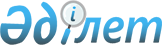 О внесении изменений в приказ Министра информации и коммуникаций Республики Казахстан от 3 июля 2018 года № 304 "Об утверждении Типовой архитектуры "электронного акимата"
					
			Утративший силу
			
			
		
					Приказ Министра цифрового развития, инноваций и аэрокосмической промышленности Республики Казахстан от 29 сентября 2022 года № 352/НҚ. Зарегистрирован в Министерстве юстиции Республики Казахстан 3 октября 2022 года № 29966. Утратил силу приказом Министра цифрового развития, инноваций и аэрокосмической промышленности Республики Казахстан от 11 ноября 2022 года № 428/НҚ.
      Сноска. Утратил силу приказом Министра цифрового развития, инноваций и аэрокосмической промышленности РК от 11.11.2022 № 428/НҚ (вводится в действие с 01.01.2023).
      ПРИКАЗЫВАЮ:
      1. Внести в приказ Министра информации и коммуникаций Республики Казахстан от 3 июля 2018 года № 304/НҚ "Об утверждении Типовой архитектуры "электронного акимата" (зарегистрирован в Реестре государственной регистрации нормативных правовых актов под № 17191), следующие изменения:
      в Типовой архитектуре "электронного акимата", утвержденной указанным приказом:
      в приложении 1:
      в разделе 1:
      строку, порядковый номер 373, изложить в следующей редакции:
      "
      ";
      строку, порядковый номер 378, изложить в следующей редакции:
      "
      ";
      строки, порядковые номера 390, 391, 392 и 393, изложить в следующей редакции:
      "
      ";
      строки, порядковые номера 398, 399, 400, 401, 402 и 403, изложить в следующей редакции:
      "
      ";
      строку, порядковый номер 670, изложить в следующей редакции:
      "
      ";
      в разделе 2:
      строку, порядковый номер 27, изложить в следующей редакции:
      "
      ";
      строки, порядковые номера 205, 206, 207, 208, 209, 210, 211, 212, 213, 214, 215, 216, 217, 218, 219, 220, 221, 222, 223 и 224, изложить в следующей редакции:
      "
      ";
      в разделе 3:
      строки, порядковые номера 22, 23, 24 и 25, изложить в следующей редакции:
      "
      ";
      в расшифровке аббревиатур:
      строку:
      "АИС ЦБДИ – Автоматизированная информационная система "Центральная база данных инвалидов"
      изложить в следующей редакции:
      "АИС ЦБДИ – Автоматизированная информационная система "Центральная база данных лиц с инвалидностью".
      2. Департаменту взаимодействия с регионами Министерства цифрового развития, инноваций и аэрокосмической промышленности Республики Казахстан в установленном законодательством Республики Казахстан порядке обеспечить:
      1) государственную регистрацию настоящего приказа в Министерстве юстиции Республики Казахстан;
      2) размещение настоящего приказа на интернет-ресурсе Министерства цифрового развития, инноваций и аэрокосмической промышленности Республики Казахстан после его официального опубликования;
      3) в течение десяти рабочих дней после государственной регистрации настоящего приказа в Министерстве юстиции Республики Казахстан представление в Юридический департамент Министерства цифрового развития, инноваций и аэрокосмической промышленности Республики Казахстан сведений об исполнении мероприятий, предусмотренных подпунктами 1) и 2) настоящего пункта.
      3. Контроль за исполнением настоящего приказа возложить на курирующего вице-министра цифрового развития, инноваций и аэрокосмической промышленности Республики Казахстан.
      4. Настоящий приказ вводится в действие по истечении десяти календарных дней после дня его первого официального опубликования.
      "СОГЛАСОВАН"Министерство национальной экономикиРеспублики Казахстан
      "СОГЛАСОВАН"Министерство трудаи социальной защиты населенияРеспублики Казахстан
					© 2012. РГП на ПХВ «Институт законодательства и правовой информации Республики Казахстан» Министерства юстиции Республики Казахстан
				
373.
Организация работ и мониторинг в сфере занятости
осуществляет мониторинг по выполнению установленной квоты рабочих мест для лиц с инвалидностью в размере трех процентов от общей численности рабочих мест
АИС "Рынок труда"
Сведения по мониторингу выполнения установленной квоты рабочих мест для лиц с инвалидностью в размере трех процентов от общей численности рабочих мест
УКЗСП
378.
Организация работ и мониторинг в сфере занятости
оказывает содействие в создании специальных рабочих мест для трудоустройства лиц с инвалидностью
АИС "Рынок труда"
УКЗСП
390.
Оказание государственных услуг в сфере социального обеспечения
обеспечивает санаторно-курортное лечение лиц с инвалидностью и детей с инвалидностью в соответствии с индивидуальной программой реабилитации лица с инвалидностью
ПЭП, ИС РШЭП
Автоматизация процессов регистрации, рассмотрения заявлений, формирования и согласования решений для неавтоматизированных ГУ
Реестр заявлений на получение санаторно-курортного лечения лиц с инвалидностью и детей с инвалидностью в соответствии с индивидуальной программой реабилитации лица с инвалидностью
Реестр уведомлений об оформлении документов с указанием сроков предоставления лицам с инвалидностью санитарно-курортного лечения
Сведения о представлении санаторно-курортного лечения лицам с инвалидностью и детям с инвалидностью в соответствии с индивидуальными программами реабилитации лиц с инвалидностью
УКЗСП
391.
Оказание государственных услуг в сфере социального обеспечения
возмещение затрат на обучение на дому детей с инвалидностью (только для городов Нур-Султан и Алматы)
ПЭП, ИС РШЭП
Реестр заявлений на возмещение затрат на обучение на дому детей с инвалидностью
Реестр уведомлений о назначении пособия на обучение на дому детей с инвалидностью
Реестр детей с инвалидностью, которым назначены пособия на обучение на дому
УКЗСП
392.
Оказание государственных услуг в сфере социального обеспечения
организует обеспечение лиц с инвалидностью техническими вспомогательными (компенсаторными) средствами и (или) специальными средствами передвижения в соответствии с индивидуальной программой реабилитации лица с инвалидностью
ПЭП, ИС РШЭП
Реестр заявлений на получение технических вспомогательных (компенсаторных) средств и (или) специальных средств передвижения в соответствии с индивидуальной программой реабилитации лица с инвалидностью
Реестр уведомлений об оформлении документов с указанием сроков предоставления лицам с инвалидностью технических вспомогательных (компенсаторных) средств и (или) специальных средств передвижения в соответствии с индивидуальной программой реабилитации лица с инвалидностью
Сведения об обеспечении лиц с инвалидностью техническими вспомогательными (компенсаторными) средствами и (или) специальными средствами передвижения в соответствии с индивидуальной программой реабилитации лица с инвалидностью
УКЗСП
393.
Кадровое и материально-техническое обеспечение в сфере социальной помощи
организует подготовку, переподготовку и повышение классификации специалистов по реабилитации лиц с инвалидностью, в том числе специалистов языка жестов, специалистов по чтению и письму рельефно-точечным шрифтом Брайля
АИС ЭГЗ
1-уровень:
Автоматизация учета мероприятий по подготовке, переподготовке и повышению квалификации кадров в сфере социального обеспечения.
Автоматизация учета предоставленного материально-технического обеспечения.
2-уровень:
Автоматизация процессов по планированию и прогнозированию потребности в кадрах, включая прием заявок в электронном виде.
Автоматизация процессов по планированию и прогнозированию потребности в материально-техническом обеспечении, включая прием заявок в электронном виде.
Реестр специалистов по реабилитации лиц с инвалидностью, в том числе специалистов языка жестов, специалистов по чтению и письму рельефно-точечным шрифтом Брайля
УКЗСП
398.
Учет и мониторинг в сфере социальной помощи
координирует оказание благотворительной и социальной помощи лицам с инвалидностью
АИС "Е-собес", АИС СП, ИС ЦБДИ, АИС ЭГЗ
УКЗСП
399.
Учет и мониторинг в сфере социальной помощи
создает государственные учреждения и предприятия, осуществляющие реабилитацию лиц с инвалидностью 
АИС "Е-собес", АИС СП, ИС ЦБДИ, АИС ЭГЗ
Перечень организаций, осуществляющих реабилитацию лиц с инвалидностью
УКЗСП
400.
Учет и мониторинг в сфере социальной помощи
организует профессиональное обучение (переобучение) лиц с инвалидностью
АИС "Е-собес", АИС СП, ИС ЦБДИ, АИС ЭГЗ
Сведения по проведенному профессиональному обучению (переобучению) лиц с инвалидностью
УКЗСП
401.
Учет и мониторинг в сфере социальной помощи
организует на соответствующей территории медицинскую, социальную, профессиональную реабилитацию в соответствии с Законом Республики Казахстан "О социальной защите лиц с инвалидностью в Республике Казахстан" и индивидуальной программой реабилитации лица с инвалидностью
АИС "Е-собес", АИС СП, ИС ЦБДИ, АИС ЭГЗ
УКЗСП
402.
Учет и мониторинг в сфере социальной помощи
организует совместно с уполномоченным органом в области физической культуры и спорта и общественными объединениями лиц с инвалидностью проведение оздоровительных и спортивных мероприятий среди лиц с инвалидностью
АИС "Е-собес", АИС СП, ИС ЦБДИ, АИС ЭГЗ
УКЗСП
403.
Учет и мониторинг в сфере социальной помощи
организует совместно с общественными объединениями лиц с инвалидностью культурно-массовые и просветительские мероприятия
АИС "Е-собес", АИС СП, ИС ЦБДИ, АИС ЭГЗ
УКЗСП
670.
Разработка программ и НПА
разрабатывает положение об отделении социальной помощи на дому детям с ограниченными возможностями из числа лиц с инвалидностью
ЕСЭДО, ИПС НПА "Әділет"
УКЗСП
27.
Разработка программ и НПА
устанавливает квоту для трудоустройства категорий населения, определенных законами Республики Казахстан от 13 апреля 2005 года "О социальной защите лиц с инвалидностью в Республике Казахстан" и от 6 апреля 2016 года "О занятости населения"
ЕСЭДО, ИПС НПА "Әділет"
Квоты для трудоустройства категорий населения, определенных законодательными актами Республики Казахстан
ОЗСП
205.
Оказание государственных услуг в сферах государственных пособий, занятости населения, поддержки лиц с инвалидностью, социальной помощи и социальных услуг
назначение государственного пособия на детей до восемнадцати лет
ПЭП, ИС РШЭП
(2 услуги)
Автоматизация приема и рассмотрения заявлений, согласования и выдачи решений по неавтоматизированных услугам
Реестр заявлений на получение государственного пособия на детей до восемнадцати лет
Реестр уведомлений о назначении или об отказе в назначении государственного пособия на детей до восемнадцати лет
Реестр лиц до 18 лет, которым назначены пособия
ОЗСП
206.
Оказание государственных услуг в сферах государственных пособий, занятости населения, поддержки лиц с инвалидностью, социальной помощи и социальных услуг
регистрация и постановка на учет безработных граждан
ПЭП, ИС РШЭП
(2 услуги)
Реестр заявлений на регистрацию и постановку на учет в качестве безработного
Реестр безработных граждан
ОЗСП
207.
Оказание государственных услуг в сферах государственных пособий, занятости населения, поддержки лиц с инвалидностью, социальной помощи и социальных услуг
выдача направлений лицам на участие в активных формах содействия занятости
ПЭП, ИС РШЭП
(2 услуги)
Реестр заявлений на выдачу направления на участие в активных формах содействия занятости
Реестр выданных направлений лицам на участие в активных мерах содействия занятости:
1) направление для трудоустройства;
2) направление на общественные работы;
3) направление лицам на профессиональную подготовку, переподготовку и повышение квалификации;
4) направление для трудоустройства на социальные рабочие места;
5) направление на молодежную практику;
6) оказание бесплатных услуг лицам в профессиональной ориентации.
ОЗСП
208.
Оказание государственных услуг в сферах государственных пособий, занятости населения, поддержки лиц с инвалидностью, социальной помощи и социальных услуг
выдача справок безработным гражданам
ПЭП, ИС РШЭП
(2 услуги)
Реестр заявлений на получение справок безработным гражданам
Реестр выданных справок о регистрации в качестве безработного
ОЗСП
209.
Оказание государственных услуг в сферах государственных пособий, занятости населения, поддержки лиц с инвалидностью, социальной помощи и социальных услуг
возмещение затрат на обучение на дому детей с инвалидностью
ПЭП, ИС РШЭП
(2 услуги)
Реестр заявлений на возмещение затрат на обучение на дому детей с инвалидностью
Реестр уведомлений о назначении пособия на обучение на дому детей с инвалидностью
Реестр детей с инвалидностью, которым назначены пособия на обучение на дому
ОЗСП
210.
Оказание государственных услуг в сферах государственных пособий, занятости населения, поддержки лиц с инвалидностью, социальной помощи и социальных услуг
оформление документов на лиц с инвалидностью для предоставления им протезно-ортопедической помощи
ПЭП, ИС РШЭП
(2 услуги)
Реестр заявлений на предоставление лицам с инвалидностью протезно-ортопедической помощи
Реестр уведомлений об оформлении документов с указанием сроков предоставления лицам с инвалидностью протезно-ортопедической помощи
ОЗСП
211.
Оказание государственных услуг в сферах государственных пособий, занятости населения, поддержки лиц с инвалидностью, социальной помощи и социальных услуг
обеспечение лиц с инвалидностью сурдо-тифлотехническими и обязательными гигиеническими средствами
ПЭП, ИС РШЭП
(2 услуги)
Реестр заявлений на обеспечение лиц с инвалидностью сурдо-тифлотехническими и обязательными гигиеническими средствами
Реестр уведомлений об оформлении документов с указанием сроков предоставления лицам с инвалидностью сурдо-тифлотехнических и обязательных гигиенических средств
ОЗСП
212.
Оказание государственных услуг в сферах государственных пособий, занятости населения, поддержки лиц с инвалидностью, социальной помощи и социальных услуг
оформление документов на лиц с инвалидностью для предоставления им услуги индивидуального помощника для лиц с инвалидностью первой группы, имеющих затруднение в передвижении, и специалиста жестового языка для лиц с инвалидностью по слуху
ПЭП, ИС РШЭП
(2 услуги)
Реестр заявлений на предоставление социальных услуг индивидуального помощника/специалиста жестового языка
Реестр уведомлений об оформлении документов с указанием сроков предоставления лицам с инвалидностью услуги индивидуального помощника для лиц с инвалидностью первой группы, имеющих затруднение в передвижении и специалиста жестового языка для лиц с инвалидностью по слуху
ОЗСП
213.
Оказание государственных услуг в сферах государственных пособий, занятости населения, поддержки лиц с инвалидностью, социальной помощи и социальных услуг
предоставление лицам с инвалидностью кресла-колясок
ПЭП, ИС РШЭП
(2 услуги)
Реестр заявлений на получение кресла-коляски
Реестр уведомлений об оформлении документов с указанием сроков предоставления лицам с инвалидностью кресла-коляски
ОЗСП
214.
Оказание государственных услуг в сферах государственных пособий, занятости населения, поддержки лиц с инвалидностью, социальной помощи и социальных услуг
обеспечение санаторно-курортным лечением лиц с инвалидностью и детей с инвалидностью в соответствии с индивидуальной программой абилитации и реабилитации лица с инвалидностью, пребывание в санаторно-курортной организации законного представителя, сопровождающего ребенка с инвалидностью на санаторно-курортное лечение
ПЭП, ИС РШЭП
(2 услуги)
Реестр заявлений на обеспечение лиц с инвалидностью и детей с инвалидностью санаторно-курортным лечением
Реестр уведомлений об оформлении документов с указанием сроков предоставления лицам с инвалидностью и детям с инвалидностью санаторно-курортного лечения
ОЗСП
215.
Оказание государственных услуг в сферах государственных пособий, занятости населения, поддержки лиц с инвалидностью, социальной помощи и социальных услуг
назначение выплаты пособия опекунам или попечителям на содержание ребенка-сироты (детей-сирот) и ребенка (детей), оставшегося без попечения родителей
ПЭП, ИС РШЭП
(2 услуги)
Реестр заявлений опекуна или попечителя для назначения пособия
Реестр решений о назначении пособия опекунам или попечителям на содержание ребенка-сироты (детей–сирот) и ребенка (детей), оставшегося без попечения родителей
Реестр опекунов или попечителей, которым назначены пособия на содержание ребенка-сироты (детей-сирот) и ребенка (детей), оставшегося без попечения родителей
ОЗСП
216.
Оказание государственных услуг в сферах государственных пособий, занятости населения, поддержки лиц с инвалидностью, социальной помощи и социальных услуг
назначение государственной адресной социальной помощи
ПЭП, ИС РШЭП
(2 услуги)
Реестр заявлений на получение государственной адресной социальной помощи
Реестр уведомлений о назначении (отказе в назначении) государственной адресной социальной помощи
Реестр лиц, которым назначена государственная адресная социальная помощь
ОЗСП
217.
Оказание государственных услуг в сферах государственных пособий, занятости населения, поддержки лиц с инвалидностью, социальной помощи и социальных услуг
назначение социальной помощи отдельным категориям нуждающихся граждан по решениям местных представительных органов
ПЭП, ИС РШЭП
(2 услуги)
Реестр заявлений для назначения социальной помощи отдельным категориям нуждающихся граждан
Реестр уведомлений о назначении социальной помощи
Реестр лиц, которым назначена социальная помощь
ОЗСП
218.
Оказание государственных услуг в сферах государственных пособий, занятости населения, поддержки лиц с инвалидностью, социальной помощи и социальных услуг
назначение социальной помощи специалистам социальной сферы, проживающим и работающим в сельских населенных пунктах, по приобретению топлива
ПЭП, ИС РШЭП
(2 услуги)
Реестр заявлений на получение социальной помощи специалистам социальной сферы, проживающим и работающим в сельских населенных пунктах, по приобретению топлива
Реестр уведомлений о назначении социальной помощи специалистам социальной сферы, проживающим и работающим в сельских населенных пунктах, по приобретению топлива
ОЗСП
219.
Оказание государственных услуг в сферах государственных пособий, занятости населения, поддержки лиц с инвалидностью, социальной помощи и социальных услуг
регистрация граждан, пострадавших вследствие ядерных испытаний на Семипалатинском испытательном ядерном полигоне, выплата единовременной государственной денежной компенсации, выдача удостоверений
ПЭП, ИС РШЭП
(2 услуги)
Реестр заявлений на регистрацию в качестве граждан, пострадавших вследствие ядерных испытаний
Реестр удостоверений о признании граждан Республики Казахстан пострадавшими вследствие ядерных испытаний на Семипалатинском испытательном ядерном полигоне
ОЗСП
220.
Оказание государственных услуг в сферах государственных пособий, занятости населения, поддержки лиц с инвалидностью, социальной помощи и социальных услуг
предоставление мер социальной поддержки специалистам в области здравоохранения, образования, социального обеспечения, культуры, спорта и агропромышленного комплекса, прибывшим для работы и проживания в сельские населенные пункты
ПЭП, ИС РШЭП
(2 услуги)
Реестр заявлений на предоставление мер социальной поддержки специалистам в области здравоохранения, образования, социального обеспечения, культуры, спорта и агропромышленного комплекса, прибывшим для работы и проживания в сельские населенные пункты
Реестр уведомлений о назначении мер социальной поддержки специалистам в области здравоохранения, образования, социального обеспечения, культуры, спорта и агропромышленного комплекса, прибывшим для работы и проживания в сельские населенные пункты
ОЗСП
221.
Оказание государственных услуг в сферах государственных пособий, занятости населения, поддержки лиц с инвалидностью, социальной помощи и социальных услуг
выдача удостоверения реабилитированному лицу
ПЭП, ИС РШЭП
(2 услуги)
Реестр заявлений о выдаче удостоверения единого образца реабилитированному лицу
Реестр лиц, претендующих на получение удостоверения единого образца реабилитированному лицу
Реестр удостоверений реабилитированного лица
ОЗСП
222.
Оказание государственных услуг в сферах государственных пособий, занятости населения, поддержки лиц с инвалидностью, социальной помощи и социальных услуг
оформление документов на оказание специальных социальных услуг в условиях ухода на дому
ПЭП, ИС РШЭП
(2 услуги)
Реестр заявлений на оказание специальных социальных услуг в условиях ухода на дому
Реестр уведомлений об оформлении документов с указанием срока оказания специальных социальных услуг в условиях ухода на дому
ОЗСП
223.
Оказание государственных услуг в сферах государственных пособий, занятости населения, поддержки лиц с инвалидностью, социальной помощи и социальных услуг
оформление документов на оказание специальных социальных услуг в медико-социальных учреждениях (организациях)
ПЭП, ИС РШЭП
(2 услуги)
Реестр заявлений на оказание специальных социальных услуг в медико-социальных учреждениях (организациях)
Реестр уведомлений об оформлении документов с указанием срока оказания специальных социальных услуг в медико-социальных учреждениях (организациях)
ОЗСП
224.
Оказание государственных услуг в сферах государственных пособий, занятости населения, поддержки лиц с инвалидностью, социальной помощи и социальных услуг
выдача справки, подтверждающей принадлежность заявителя (семьи) к получателям адресной социальной помощи
ПЭП, ИС РШЭП
(2 услуги)
Реестр заявлений на получение справки, подтверждающей принадлежность заявителя (семьи) к получателям адресной социальной помощи
Реестр выданных справок, подтверждающих принадлежность (либо отсутствие принадлежности) услугополучателя к получателям адресной социальной помощи
ОЗСП
22.
Организация деятельности в сфере социальной помощи
организует помощь лицам с инвалидностью
АИС "Е-собес", АИС СП, АИС ЭГЗ
23.
Организация деятельности в сфере социальной помощи
организует совместно с уполномоченным органом по физической культуре и спорту и общественными объединениями лиц с инвалидностью проведение оздоровительных и спортивных мероприятий среди лиц с инвалидностью
АИС "Е-собес", АИС СП, АИС ЭГЗ
24.
Организация деятельности в сфере социальной помощи
организует совместно с общественными объединениями лиц с инвалидностью культурно-массовые и просветительские мероприятия
АИС "Е-собес", АИС СП, АИС ЭГЗ
25.
Организация деятельности в сфере социальной помощи
координирует оказание благотворительной и социальной помощи лицам с инвалидностью
АИС "Е-собес", АИС СП, АИС ЭГЗ
      Министр цифрового развития, инновацийи аэрокосмической промышленностиРеспублики Казахстан 

Б. Мусин
